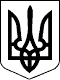 57 СЕСІЯ ЩАСЛИВЦЕВСЬКОЇ СІЛЬСЬКОЇ РАДИ7 СКЛИКАННЯРІШЕННЯ26.01.2018 р.                                      №906с. ЩасливцевеПро передачу земельної ділянки в постійне користуванняРозглянувши клопотання ЗАКЛАДУ ДОШКІЛЬНОЇ ОСВІТИ ЯСЛА-САДОК "ДЗВІНОЧОК" ГЕНІЧЕСЬКОЇ РАЙОННОЇ РАДИ ХЕРСОНСЬКОЇ ОБЛАСТІ, щодо передачі в постійне користування земельної ділянки, та надані документи, враховуючи що земельна ділянка сформована та вона є комунальною власністю Територіальної громади сіл Щасливцеве, Генічеська Гірка, селища Приозерне в особі Щасливцевської сільської ради (реєстраційний номер об’єкта нерухомого майна 439153265221), керуючись приписами Земельного кодексу України, ст. 26 Закону України "Про місцеве самоврядування в Україні" сесія сільської радиВИРІШИЛА:1. Передати, ЗАКЛАДУ ДОШКІЛЬНОЇ ОСВІТИ ЯСЛА-САДОК "ДЗВІНОЧОК" ГЕНІЧЕСЬКОЇ РАЙОННОЇ РАДИ ХЕРСОНСЬКОЇ ОБЛАСТІ (ідентифікаційний код юридичної особи 37638952), в постійне користування земельну ділянку розташовану по вул. Заводська, 6 в с-ще. Приозерне Генічеського району Херсонської області, з кадастровим номером 6522186500:03:001:0002, площею ., цільове призначення для будівництва та обслуговування будівель закладів освіти (03.02) необхідну для обслуговування існуючої будівлі дитячого садка.2. Контроль за виконанням даного рішення покласти на Постійну комісію Щасливцевської сільської ради з питань регулювання земельних відносин та охорони навколишнього середовища.Сільський голова                                                         В.О.Плохушко